                   ŽIADOSŤ           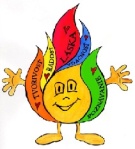 o prijatie dieťa do materskej školy pri ZŠ s MŠ sv. Cyrila a Metoda v Starej ĽubovniÚdaje o dieťatiPriezvisko a meno dieťaťa......................................................... Dátum narodenia ...............................       Miesto narodenia .......................................................Rodné číslo .....................................    Národnosť .............................. Štátne občianstvo ...........Trvalé bydlisko .............................................................................   PSČ   ..................................Adresa miesta, odkiaľ dochádza dieťa do materskej školy, ak nie je totožná s trvalým bydliskom : .......................................................................................................................................................Údaje o rodičochTelefonický / mobilný kontakt pre účely komunikácie : .............................................................Mailová adresa aspoň jedného z rodičov  ........................................................................Priezvisko a meno otca ................................................................................................................Adresa trvalého pobytu :............................................................................................................... Priezvisko a meno matky..............................................................................................................Adresa trvalého pobytu: .............................................................................................................. Záväzný dátum nástupu dieťaťa do materskej školy : ....................................................Dôležité okolnosti, na ktoré by chcel rodič upozorniť / zdravotné, vývojové,  rodinné, ... / :.......................................................................................................................................................            Vyhlasujem, že som nezatajil žiadne okolnosti, ktoré by zabraňovali prijatiu môjho dieťaťa do materskej školy a mohli by ovplyvniť bezpečnosť môjho dieťaťa alebo bezpečnosť ostatných detí.          Zaväzujem sa, že budem platiť príspevok na čiastočnú úhradu nákladov spojených s hmotným zabezpečením materskej školy v zmysle zákona č. 245/2008 Z.z. ( školský zákon) a dieťa nastúpi do materskej školy podľa záväzného dátumu nástupu.       Čestne prehlasujeme, že sme poskytli  súhlas na započítanie do zberu údajov pre materskú školu pri ZŠ s MŠ sv. Cyrila a Metoda, Štúrova č. 3 v Starej Ľubovni pre školský rok 2021/2022.Dátum : .........................                 Podpis matky   : .....................................................                                                          Podpis otca   : .....................................................Vyjadrenie lekára pre deti a dorast o zdravotnom stave dieťaťa :/celkový zdravotný stav, zdravotné obmedzenie, alergie, iné závažné zdravotné okolnosti, potvrdenie o povinnom očkovaní /Dátum :  ............................................       Pečiatka  podpis lekára : .............................................Poznámka : -dieťa musí mať osvojené hygienické návyky pri nástupe do materskej školy !